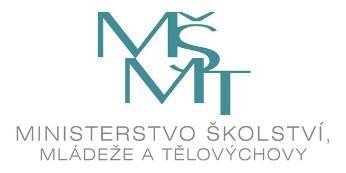 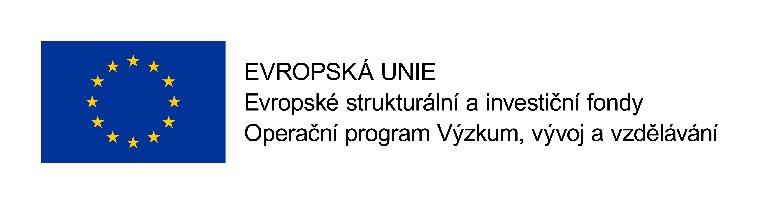 Pozvánka na 4. zasedání Řídícího výboru projektu Místní akční plán (MAP) rozvoje vzdělávání pro SO ORP Kutná Hora, CZ.02.3.68/0.0/0.0/15_005/0000043které se uskuteční dne 30. listopadu 2016 od 16:30 hodin na Základní škole Žižkov, Kremnická 98 v Kutné HořeProgram:1.    Zahájení2.    Představení programu3.    Aktuální informace k průběhu realizace projektu4.    Dotazníkové šetření volnočasové aktivity a DVPP - výstupy5.    Opatření a aktivity – výstupy workshopů7.    Časový harmonogram na následující měsíce8.    Závěr, dotazy, diskuzeOrganizační záležitosti:Očekávaný konec jednání 18hod. Občerstvení zajištěno. 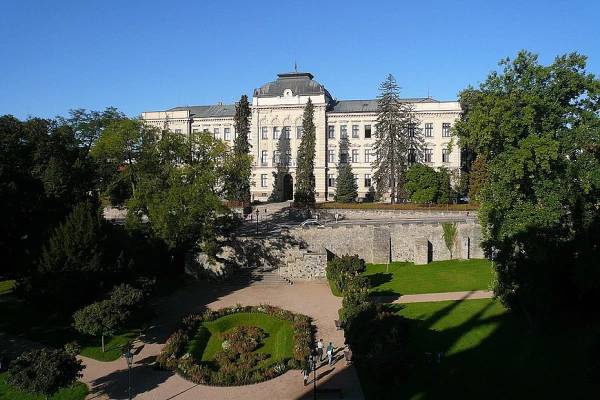 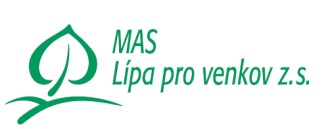 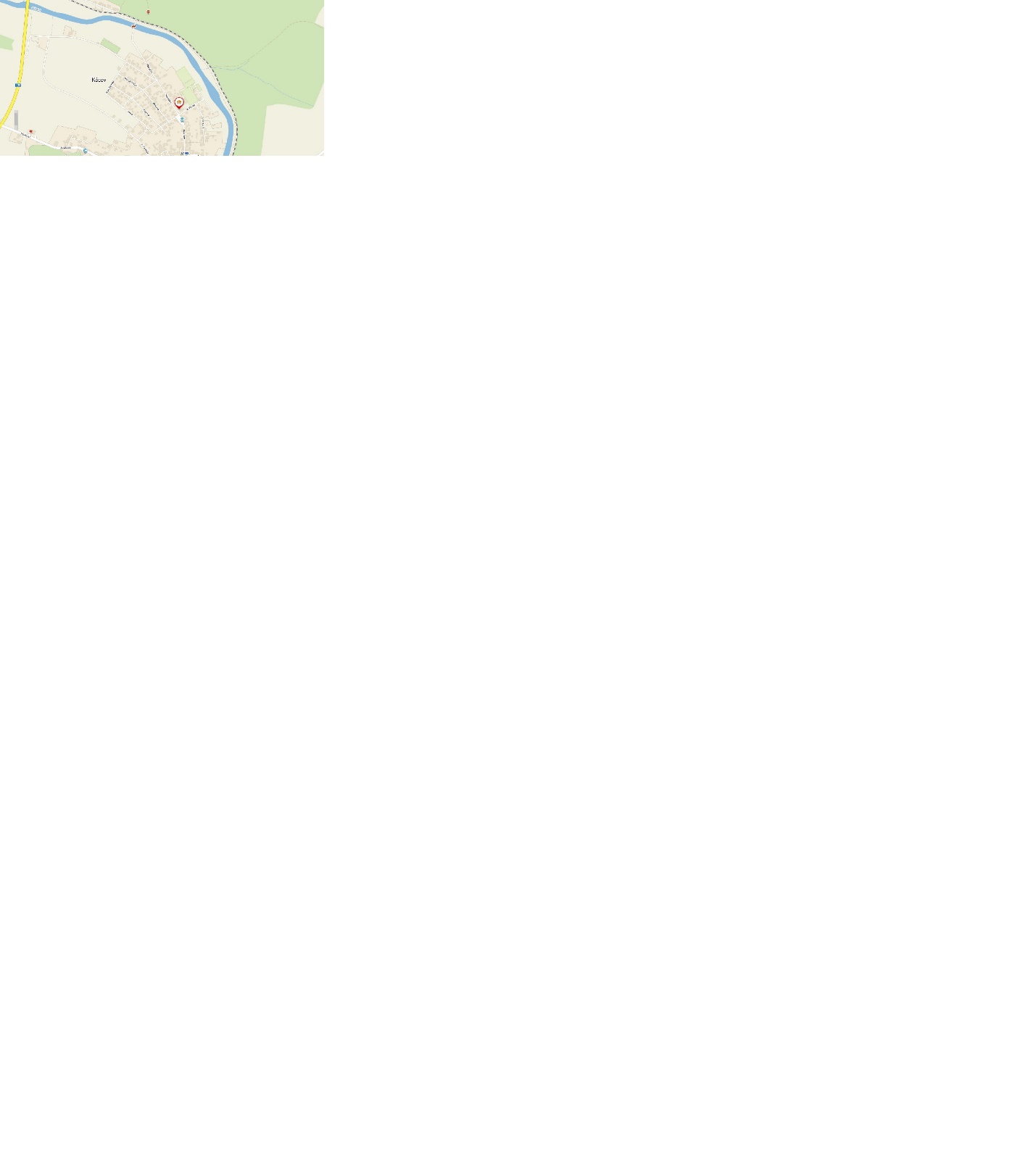 